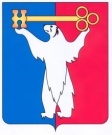 АДМИНИСТРАЦИЯ ГОРОДА НОРИЛЬСКАКРАСНОЯРСКОГО КРАЯПОСТАНОВЛЕНИЕ02.02.2016	                                 г. Норильск 				                   № 73О внесении изменений в постановление Главы города Норильска 
от 02.04.2004 № 577В целях обеспечения исполнения наказаний в виде обязательных и исправительных работ на территории муниципального образования город Норильск, руководствуясь ст. 49, 50 Уголовного Кодекса Российской Федерации, ст. 32.13 Кодекса Российской Федерации об административных правонарушениях,ПОСТАНОВЛЯЮ:1. Внести в постановление Главы города Норильска от 02.04.2004 № 577 «Об исполнении наказаний в виде обязательных и исправительных работ на территории муниципального образования город Норильск» (далее - Постановление) следующие изменения:1.1. в пунктах 2, 3 Постановления слова «ООО «Объединение коммунальников № 1»», «ООО «Энерготех»», «ООО «Оганер-комплекс»» заменить словами «ООО «Илан-Норильск»», «ООО «ЖИЛКОМСЕРВИС»», «МУП «Коммунальные объединенные системы»» соответственно.2. Опубликовать настоящее постановление в газете «Заполярная правда» и разместить его на официальном сайте муниципального образования город Норильск.Руководитель Администрации города Норильска  	                            Е.Ю. Поздняков